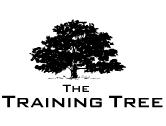 Customer Service Master Class
Date: View Online -- Venue: London -- Fee: £5,000Overview:Organisations with a customer-focused outlook believe that the businesses long term successes dependent on the organisations commitment to customer satisfaction. Customer Focus requires vigilant integration of various factors that when combined will set the organisation apart from its competitors, attract and keep profitable customers as well as motivate staff and increase productivity.This program has been designed to teach delegates the fundamental principles, practices and skills required that leading organisations employ to deliver world-class customer service experiences as well as explain the requirements to build a customer focused culture within a department or organisation.Coverage:Analysis of the top customer service providers practices Create increased return on investment through improved customer serviceMeasure and Monitor customer satisfactionThe importance of self-development in staffImplement these practices into your own style and strategyMotivate employees and colleagues using interpersonal skillsIncrease staff retention and motivate your workforceObjectivesBuild a customer focused culture within the departmentImprove performance and customer experienceHow to improve the standards of service deliveryOperations analysis and streamlining for optimum service levelHow to increase customer satisfactionImproving internal servicesIncrease staff retention and motivate your workforceHow this helps your organisation?Customer service department becomes more focused, productive and streamlined.Decrease customer turnover and increase revenue growthIncrease employee retentionInterdepartmental communication improvementsCommunication and interpersonal skillsets improved speeding up work flow processes and productivity.How this helps you personally?Improve leadership and communication skills which are a requirement for career advancementManagement performance levels will improve as you learn to motivate your team and increase staff retentionIncrease yourself and your team’s confidence and maintain professionalism when dealing with difficult, irate customers or other inter-personal conflicts.Improve your time management skillsHeighted awareness of temperament and ability to adjust according to the situationLearn the latest cutting-edge techniques to provide a first-class serviceCourse StructureThe Importance of Customer ServiceUnderstanding customer expectationsTechniques for exceeding customer expectationImplementing benchmarking for competitive measurementsAssess your organisational structure and its focus on customer serviceDeveloping a customer service focused infrastructure within your departmentImproving Customer Service TechniquesHow to deal with customer issues efficiently and effectivelySix Hat problem solving methodologyStrategy Modelling top performing customer service representativesConflict and dispute resolution techniquesInfluencing organisational perceptionBuilding strong client-customer relationshipsDevelopmentEncouraging learning within the departmentDeveloping a long term strategic goal for strong customer service levelsLearning models for customer service strategiesBehavioural ModellingNeurological Modelling & Planning techniquesTeam work exercises and promoting collaborationTrainingDiscuss integral qualities in customer serviceCustomer service skills that are transferable to different rolesThe role and importance of the supervisorHow to reduce staff turnover, motivate and keep your employeesEncouraging staff inputDiscuss specific examples of customer service situations in their organisationsIncentive and reward techniques for improving productivity and moraleCustomer Service AssessmentThe importance of skills training in all major organisationsImproving customer service skills and keeping up with competitionBenchmarking techniquesHow to select an appropriate self-development programmeCoaching methodologiesMirroring customer service techniques based on top customer service representativesCreating an action plan for implementation within the departmentCourse Dates:  WeeklyVenue:  LondonAddress:  Radisson HotelFee:  £5,000